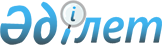 Ақтөбе қалалық мәслихатының 2013 жылғы 20 желтоқсандағы № 184 "2014-2016 жылдарға арналған Ақтөбе қаласының бюджеті туралы" шешіміне өзгерістер мен толықтырулар енгізу туралы
					
			Мерзімі біткен
			
			
		
					Ақтөбе облысы Ақтөбе қалалық мәслихатының 2014 жылғы 20 ақпандағы № 214 шешімі. Ақтөбе облысының Әділет департаментінде 2014 жылғы 6 наурызда № 3796 болып тіркелді. 2017 жылдың 1 қаңтарына дейін қолданыста болды      "Қазақстан Республикасындағы жергілікті мемлекеттік басқару және өзін - өзі басқару туралы" Қазақстан Республикасының 2001 жылғы 23 қаңтардағы № 148 Заңының 6 бабына, Қазақстан Республикасының 2008 жылғы 4 желтоқсандағы № 95-IV Бюджеттік Кодексінің 9 бабының 2 тармағына, 104 бабының 5 тармағына, 106 бабының 2 тармағының 4) тармақшасына, 4 тармағына, 109 бабының 5 тармағына сәйкес, Ақтөбе қалалық мәслихаты ШЕШІМ ЕТТІ:

      1. Ақтөбе қалалық мәслихатының 2013 жылғы 20 желтоқсандағы № 184 "2014 - 2016 жылдарға арналған Ақтөбе қаласының бюджеті туралы" (нормативтік құқықтық кесімдерді мемлекеттік тіркеу тізілімінде № 3736 санымен тіркелген, 2014 жылғы 21 қаңтардағы "Ақтөбе" және "Актюбинский вестник" № 8-9 газеттерінде жарияланған) шешіміне келесі өзгерістер мен толықтырулар енгізілсін:

      1) 1 тармақтағы:

      1) тармақшадағы:

      кірістер: "35 551 416" сандары "36 671 300" сандарымен ауыстырылсын, оның ішінде:

      трансферттер түсімдері бойынша "14 720 273" сандары "15 840 157" сандарымен ауыстырылсын;

      2) тармақшадағы:

      шығындар: "38 826 490" сандары "41 460 365,3" сандарымен ауыстырылсын;

      5) тармақшадағы:

      бюджет тапшылығы (профициті) – "- 3 497 298" сандары "-5 011 289,3" сандарымен ауыстырылсын;

      6) тармақшадағы:

      бюджет тапшылығын қаржыландыру (профицитін пайдалану) "3 497 298" сандары "5 011 289,3" сандарымен ауыстырылсын, оның ішінде:

      қарыздарды қайтару "0" санын "614,1" сандарымен ауыстырылсын.

      2) 8 тармақтағы:

      бесінші абзацтағы:

      "1 936 256" сандары "1 836 256" сандарымен ауыстырылсын;

      және келесі мазмұндағы абзацпен толықтырылсын:

      "ауылдық елді мекендердегі сумен жабдықтау және су бұру жүйелерін дамытуға - 100 000 мың теңге";

      3) 10 тармақтағы:

      екінші абзацтағы:

      "909 776" сандары "1 668 556" сандарымен ауыстырылсын;

      алтыншы абзацтағы:

      "10 000" сандары "366 938" сандарымен ауыстырылсын;

      сегізінші абзацтағы:

      "461 149" сандары "441 149" сандарымен ауыстырылсын;

      тоғызыншы абзацтағы:

      "30 077" сандары "50 077" сандарымен ауыстырылсын;

      және келесі мазмұндағы абзацпен толықтырылсын:

      "елдi мекендердi абаттандыруға және көгалдандыруға – 4 166 мың теңге";

      4) аталған шешімдегі 1 қосымша осы шешімдегі қосымшаға сәйкес жаңа редакцияда жазылсын.

      2. Осы шешім 2014 жылғы 1 қаңтардан бастап қолданысқа енгізіледі.

 2014 жылға арналған Ақтөбе қаласының бюджеті
					© 2012. Қазақстан Республикасы Әділет министрлігінің «Қазақстан Республикасының Заңнама және құқықтық ақпарат институты» ШЖҚ РМК
				
      Ақтөбе қалалық 
мәслихатының сессия төрағасы 

Ақтөбе қалалықмәслихатының хатшысы

      А. Байсеиітов 

С. Шынтасова
Ақтөбе қалалық мәслихатының
2014 жылғы 20 ақпандағы
№ 214 шешіміне қосымша
Ақтөбе қалалық мәслихатының
2013 жылғы 20 желтоқсандағы
№ 184 шешіміне 1 қосымшаСанаты

Санаты

Санаты

Санаты

Сомасы (мың теңге)

Сыныбы

Сыныбы

Сыныбы

Сомасы (мың теңге)

Ішкі сыныбы

Ішкі сыныбы

Сомасы (мың теңге)

Кірістердің атауы

Сомасы (мың теңге)

1

2

3

4

5

I. КІРІСТЕР

36 671 300

1

САЛЫҚТЫҚ ТҮСІМДЕР

20 474 832

01

Табыс салығы

5 701 019

2

Жеке табыс салығы

5 701 019

03

Әлеуметтік салық

2 405 642

1

Әлеуметтік салық

2 405 642

04

Меншікке салынатын салықтар

5 471 432

1

Мүлікке салынатын салықтар

3 776 426

3

Жер салығы

426 746

4

Көлік құралдарына салынатын салық

1 265 566

5

Бірыңғай жер салығы

2 694

05

Тауарларға, жұмыстарға және қызметтерге салынатын ішкі салықтар

6 253 808

2

Акциздер

5 492 662

3

Табиғи және басқа да ресурстарды пайдаланғаны үшін түсетін түсімдер

206 075

4

Кәсіпкерлік және кәсіби қызметті жүргізгені үшін алынатын алымдар

447 311

5

Ойын бизнесіне салық

107 760

08

Заңдық мәнді іс-әрекеттерді жасағаны және (немесе) оған уәкілеттігі бар мемлекеттік органдар немесе лауазымды адамдар құжаттар бергені үшін алынатын міндетті төлемдер 

642 931

1

Мемлекеттік баж 

642 931

2

САЛЫҚТЫҚ ЕМЕС ТҮСІМДЕР

196 311

01

Мемлекеттік меншіктен түсетін кірістер 

43 826

5

Мемлекет меншігіндегі мүлікті жалға беруден түсетін кірістер

43 826

04

Мемлекеттік бюджеттен қаржыландырылатын, сондай-ақ Қазақстан Республикасы Ұлттық Банкінің бюджетінен (шығыстар сметасынан) ұсталатын және қаржыландырылатын мемлекеттік мекемелер салатын айыппұлдар, өсімпұлдар, санкциялар, өндіріп алулар

5 000

1

Мұнай секторы ұйымдарынан түсетін түсімдерді қоспағанда, мемлекеттік бюджеттен қаржыландырылатын, сондай-ақ Қазақстан Республикасы Ұлттық Банкінің бюджетінен (шығыстар сметасынан) ұсталатын және қаржыландырылатын мемлекеттік мекемелер салатын айыппұлдар, өсімпұлдар, санкциялар, өндіріп алулар

5 000

06

Басқа да салықтық емес түсімдер

147 485

1

Басқа да салықтық емес түсімдер

147 485

3

НЕГІЗГІ КАПИТАЛДЫ САТУДАН ТҮСЕТІН ТҮСІМДЕР

160 000

03

Жерді және материалдық емес активтерді сату 

160 000

1

Жерді сату

160 000

4

ТРАНСФЕРТТЕРДІҢ ТҮСІМДЕРІ

15 840 157

02

Мемлекеттік басқарудың жоғары тұрған органдарынан түсетін трансферттер

15 840 157

2

Облыстық бюджеттен түсетін трансферттер

15 840 157

Функционалдық топ

Функционалдық топ

Функционалдық топ

Функционалдық топ

Функционалдық топ

Сомасы мың теңге

Кіші функция

Кіші функция

Кіші функция

Кіші функция

Сомасы мың теңге

Бюджеттік бағдарламалардың әкiмшiсi

Бюджеттік бағдарламалардың әкiмшiсi

Бюджеттік бағдарламалардың әкiмшiсi

Сомасы мың теңге

Бағдарлама

Бағдарлама

Сомасы мың теңге

Шығындар атаулары

Сомасы мың теңге

II. ШЫҒЫНДАР

41 460 365,3

01

Жалпы сипаттағы мемлекеттік қызметтер

615 224,0

1

Мемлекеттік басқарудың жалпы функцияларын орындайтын өкілді, атқарушы және басқа органдар

443 800,0

112

Аудан (облыстық маңызы бар қаланың) мәслихатының аппараты

46 921,0

001

Аудан (облыстық маңызы бар қаланың) мәслихатының қызметін қамтамасыз ету жөніндегі қызметтер

46 181,0

003

Мемлекеттік органның күрделі шығыстары

740,0

122

Аудан (облыстық маңызы бар қаланың) әкімінің аппараты

232 493,0

001

Аудан (облыстық маңызы бар қаланың) әкімінің қызметін қамтамасыз ету жөніндегі қызметтер

193358,0

003

Мемлекеттік органның күрделі шығыстары

39 135,0

123

Қаладағы аудан, аудандық маңызы бар қала, кент, ауыл, ауылдық округ әкімінің аппараты

164 386,0

001

Қаладағы аудан, аудандық маңызы бар қала, кент, ауыл, ауылдық округ әкімінің қызметін қамтамасыз ету жөніндегі қызметтер

154 938,0

022

Мемлекеттік органның күрделі шығыстары

9 448,0

2

Қаржылық қызмет

42 120,0

459

Ауданның (облыстық маңызы бар қаланың) экономика және қаржы бөлімі

42 120,0

003

Салық салу мақсатында мүлікті бағалауды жүргізу

3 600,0

011

Коммуналдық меншікке түскен мүлікті есепке алу, сақтау, бағалау және сату

38 520,0

9

Жалпы сипаттағы өзге де мемлекеттiк қызметтер

129 304,0

459

Ауданның (облыстық маңызы бар қаланың) экономика және қаржы бөлімі

71 023,0

001

Ауданның (облыстық маңызы бар қаланың) экономикалық саясаттын қалыптастыру мен дамыту, мемлекеттік жоспарлау, бюджеттік атқару және коммуналдық меншігін басқару саласындағы мемлекеттік саясатты іске асыру жөніндегі қызметтер 

70 523,0

015

Мемлекеттік органның күрделі шығыстары

500,0

467

Ауданның (облыстық маңызы бар қаланың) құрылыс бөлімі

58 281,0

040

Мемлекеттік органдардың объектілерін дамыту

58 281,0

02

Қорғаныс

13 351,0

1

Әскери мұқтаждар

11 661,0

122

Аудан (облыстық маңызы бар қаланың) әкімінің аппараты

11 661,0

005

Жалпыға бірдей әскери міндетті атқару шеңберіндегі іс-шаралар

11 661,0

2

Төтенше жағдайлар жөнiндегi жұмыстарды ұйымдастыру

1 690,0

122

Аудан (облыстық маңызы бар қаланың) әкімінің аппараты

1 690,0

006

Аудан (облыстық маңызы бар қаланың) ауқымындағы төтенше жағдайлардың алдын алу және оларды жою

690,0

007

Аудандық (қалалық) ауқымдағы дала өрттерінің, сондай ақ мемлекеттік өртке қарсы қызмет органдары құрылмаған елді мекендерде өрттердің алдын алу және оларды сөндіру жөніндегі іс шаралар

1 000,0

03

Қоғамдық тәртіп, қауіпсіздік, құқықтық, сот, қылмыстық-атқару қызметі

270 435,0

9

Қоғамдық тәртіп және қауіпсіздік саласындағы өзге де қызметтер

270 435,0

458

Ауданның (облыстық маңызы бар қаланың) тұрғын үй-коммуналдық шаруашылығы, жолаушылар көлігі және автомобиль жолдары бөлімі

270 435,0

021

Елдi мекендерде жол қозғалысы қауiпсiздiгін қамтамасыз ету

270 435,0

04

Білім беру

15 378 167,0

1

Мектепке дейінгі тәрбие және оқыту

2 769 531,0

464

Ауданның (облыстық маңызы бар қаланың) білім бөлімі

2 769 531,0

009

Мектепке дейінгі тәрбие мен оқыту ұйымдарының қызметін қамтамасыз ету

2 039 379,0

040

Мектепке дейінгі білім беру ұйымдарында мемлекеттік білім беру тапсырысын іске асыру

730 152,0

2

Бастауыш, негізгі орта және жалпы орта білім беру

8 272 551,0

464

Ауданның (облыстық маңызы бар қаланың) білім бөлімі

8 272 551,0

003

Жалпы білім беру

7 752 473,0

006

Балаларға қосымша білім беру

520 078,0

9

Білім беру саласындағы өзге де қызметтер

4 336 085,0

464

Ауданның (облыстық маңызы бар қаланың) білім бөлімі

1 195 814,0

001

Жергілікті деңгейде білім беру саласындағы мемлекеттік саясатты іске асыру жөніндегі қызметтер

42 488,0

005

Ауданның (облыстық маңызы бар қаланың) мемлекеттік білім беру мекемелер үшін оқулықтар мен оқу-әдістемелік кешендерді сатып алу және жеткізу

32 225,0

007

Аудандық (қалалық) ауқымдағы мектеп олимпиадаларын және мектептен тыс іс-шараларды және конкурстарды өткізу 

29 397,0

012

Мемлекеттік органның күрделі шығыстары

450,0

015

Жетім баланы (жетім балаларды) және ата-аналарының қамқорынсыз қалған баланы (балаларды) күтіп-ұстауға асыраушыларына (қамқоршыларына) ай сайынғы ақшалай қаражат төлемдері

83 840,0

067

Ведомстволық бағыныстағы мемлекеттік мекемелерінің және ұйымдарының күрделі шығыстары

1 007 414,0

467

Ауданның (облыстық маңызы бар қаланың) құрылыс бөлімі

3 140 271,0

037

Білім беру объектілерін салу және реконструкциялау

3 140 271,0

06

Әлеуметтік көмек және әлеуметтік қамсыздандыру

1 123 716,0

2

Әлеуметтік көмек

1 018 939,0

451

Ауданның (облыстық маңызы бар қаланың) жұмыспен қамту және әлеуметтік бағдарламалар бөлімі

1 018 939,0

002

Жұмыспен қамту бағдарламасы

47 942,0

005

Мемлекеттік атаулы әлеуметтік көмек

4 700,0

006

Тұрғын үйге көмек көрсету

13 675,0

007

Жергілікті өкілетті органдардың шешімі бойынша мұқтаж азаматтардың жекелеген топтарына әлеуметтік көмек

679 662,0

009

1999 жылдың 26 шілдесінде "Отан", "Даңқ" ордендерімен марапатталған, "Халық Қаһарманы" атағын және республиканың құрметті атақтарын алған азаматтарды әлеуметтік қолдау

146,0

013

Белгіленген тұрғылықты жері жоқ тұлғаларды әлеуметтік бейімдеу

72 831,0

014

Мұқтаж азаматтарға үйде әлеуметтік көмек көрсету

95 114,0

016

18 жасқа дейінгі балаларға мемлекеттік жәрдемақылар

57 687,0

017

Мүгедектерді оңалту жеке бағдарламасына сәйкес, мұқтаж мүгедектерді міндетті гигиеналық құралдармен және ымдау тілі мамандарының қызмет көрсетуін, жеке көмекшілермен қамтамасыз ету

47 182,0

9

Әлеуметтік көмек және әлеуметтік қамтамасыз ету салаларындағы өзге де қызметтер

104 777,0

451

Ауданның (облыстық маңызы бар қаланың) жұмыспен қамту және әлеуметтік бағдарламалар бөлімі

76 927,0

001

Жергілікті деңгейде халық үшін әлеуметтік бағдарламаларды жұмыспен қамтуды қамтамасыз етуді іске асыру саласындағы мемлекеттік саясатты іске асыру жөніндегі қызметтер 

60 898,0

011

Жәрдемақыларды және басқа да әлеуметтік төлемдерді есептеу, төлеу мен жеткізу бойынша қызметтерге ақы төлеу

6 729,0

021

Мемлекеттік органның күрделі шығыстары

642,0

050

Мүгедектердің құқықтарын қамтамасыз ету және өмір сүру сапасын жақсарту жөніндегі іс-шаралар жоспарын іске асыру

8 658,0

458

Ауданның (облыстық маңызы бар қаланың) тұрғын үй-коммуналдық шаруашылығы, жолаушылар көлігі және автомобиль жолдары бөлімі

27 850,0

050

Мүгедектердің құқықтарын қамтамасыз ету және өмір сүру сапасын жақсарту жөніндегі іс-шаралар жоспарын іске асыру

27 850,0

07

Тұрғын үй -коммуналдық шаруашылық

16 407 313,0

1

Тұрғын үй шаруашылығы

11 191 304,0

458

Ауданның (облыстық маңызы бар қаланың) тұрғын үй-коммуналдық шаруашылығы, жолаушылар көлігі және автомобиль жолдары бөлімі

23 666,0

003

Мемлекеттік тұрғын үй қорының сақталуын ұйымдастыру

10 700,0

004

Азаматтардың жекелеген санаттарын тұрғын үймен қамтамасыз ету

245,0

005

Авариялық және ескі тұрған үйлерді бұзу

4 411,0

031

Кондоминиум объектісіне техникалық паспорттар дайындау

185,0

049

Көп пәтерлі тұрғын үйлерде энергетикалық аудит жүргізу

8 125,0

463

Ауданның (облыстық маңызы бар қаланың) жер қатынастары бөлімі

45 000,0

016

Мемлекет мұқтажы үшін жер учаскелерін алу

45 000,0

467

Ауданның (облыстық маңызы бар қаланың) құрылыс бөлімі

11 101 590,0

003

Коммуналдық тұрғын үй қорының тұрғын үйін жобалау, салу және (немесе) сатып алу

6 260 482,0

004

Инженерлік коммуникациялық инфрақұрылымды жобалау, дамыту, жайластыру және (немесе) сатып алу

4 841 108,0

479

Ауданның (облыстық маңызы бар қаланың) тұрғын үй инспекциясы бөлімі

21 048,0

001

Жергілікті деңгейде тұрғын үй қоры саласындағы мемлекеттік саясатты іске асыру жөніндегі қызметтер

19 187,0

005

Мемлекеттік органның күрделі шығыстары

1 861,0

2

Коммуналдық шаруашылық

2 831 510,0

458

Ауданның (облыстық маңызы бар қаланың) тұрғын үй-коммуналдық шаруашылығы, жолаушылар көлігі және автомобиль жолдары бөлімі

22 166,0

012

Сумен жабдықтау және су бұру жүйесінің жұмыс істеуі

19 166,0

027

Ауданның (облыстық маңызы бар қаланың) коммуналдық меншігіндегі газ жүйелерін қолдануды ұйымдастыру

3 000,0

467

Ауданның (облыстық маңызы бар қаланың) құрылыс бөлімі

2 809 344,0

005

Коммуналдық шаруашылығын дамыту

381 862,0

006

Сумен жабдықтау және су бұру жүйесін дамыту 

2 277 405,0

058

Ауылдық елді мекендердегі сумен жабдықтау және су бұру жүйелерін дамыту

150 077,0

3

Елді-мекендерді абаттандыру

2 384 499,0

458

Ауданның (облыстық маңызы бар қаланың) тұрғын-үй коммуналдық шаруашылық, жолаушылар көлігі және автомобиль жолдары бөлімі

2 000 889,0

015

Елді мекендердегі көшелерді жарықтандыру

508 879,0

016

Елді мекендердің санитариясын қамтамасыз ету

568 854,0

017

Жерлеу орындарын ұстау және туыстары жоқ адамдарды жерлеу

15 815,0

018

Елдi мекендердi абаттандыру және көгалдандыру

907 341,0

467

Ауданның (облыстық маңызы бар қаланың) құрылыс бөлімі

383 610,0

007

Қаланы және елді мекендерді көркейтуді дамыту

383 610,0

08

Мәдениет, спорт, туризм және ақпараттық кеңістік

1 770 723,0

1

Мәдениет саласындағы қызмет

443 730,0

455

Ауданның (облыстық маңызы бар қаланың) мәдениет және тілдерді дамыту бөлімі

438 730,0

003

Мәдени-демалыс жұмысын қолдау

438 730,0

467

Ауданның (облыстық маңызы бар қаланың) құрылыс бөлімі

5 000,0

011

Мәдениет объектілерін дамыту

5 000,0

2

Спорт 

1 187 359,0

465

Ауданның (облыстық маңызы бар қаланың) дене шынықтыру және спорт бөлімі

185 389,0

001

Жергілікті деңгейде дене шынықтыру және спорт саласындағы мемлекеттік саясатты іске асыру жөніндегі қызметтер

15 265,0

004

Мемлекеттік органның күрделі шығыстары

168,0

006

Аудандық (облыстық маңызы бар қаланың) деңгейде спорттық жарыстар өткiзу

133 255,0

007

Әртүрлi спорт түрлерi бойынша аудан (облыстық маңызы бар қаланың) құрама командаларының мүшелерiн дайындау және олардың облыстық спорт жарыстарына қатысуы

36 701,0

467

Ауданның (облыстық маңызы бар қаланың) құрылыс бөлімі

1 001 970,0

008

Спорт объектілерін дамыту

1 001 970,0

3

Ақпараттық кеңістік

78 604,0

455

Ауданның (облыстық маңызы бар қаланың) мәдениет және тілдерді дамыту бөлімі

48 185,0

006

Аудандық (қалалық) кітапханалардың жұмыс істеуі

43 835,0

007

Мемлекеттік тілді және Қазақстан халықтарының басқа да тілдерін дамыту

4 350,0

456

Ауданның (облыстық маңызы бар қаланың) ішкі саясат бөлімі

30 419,0

002

Газеттер мен журналдар арқылы мемлекеттік ақпараттық саясат жүргізу жөніндегі қызметтер

15 984,0

005

Телерадио хабарларын тарату арқылы мемлекеттік ақпараттық саясатты жүргізу жөніндегі қызметтер

14 435,0

9

Мәдениет, спорт, туризм және ақпараттық кеңістікті ұйымдастыру жөніндегі өзге де қызметтер

61 030,0

455

Ауданның (облыстық маңызы бар қаланың) мәдениет және тілдерді дамыту бөлімі

40 056,0

001

Жергілікті деңгейде тілдерді және мәдениетті дамыту саласындағы мемлекеттік саясатты іске асыру жөніндегі қызметтер

20 339,0

010

Мемлекеттік органның күрделі шығыстары

300,0

032

Ведомстволық бағыныстағы мемлекеттік мекемелерінің және ұйымдарының күрделі шығыстары

19 417,0

456

Ауданның (облыстық маңызы бар қаланың) ішкі саясат бөлімі

20 974,0

001

Жергілікті деңгейде ақпарат, мемлекеттілікті нығайту және азаматтардың әлеуметтік сенімділігін қалыптастыру саласында мемлекеттік саясатты іске асыру жөніндегі қызметтер

20 546,0

006

Мемлекеттік органның күрделі шығыстары

428,0

10

Ауыл, су, орман, балық шаруашылығы, ерекше қорғалатын табиғи аумақтар, қоршаған ортаны және жануарлар дүниесін қорғау, жер қатынастары

105 913,0

1

Ауыл шаруашылығы

49 487,0

459

Ауданның (облыстық маңызы бар қаланың) экономика және қаржы бөлімі

1 704,0

099

Мамандардың әлеуметтік көмек көрсету жөніндегі шараларды іске асыру

1 704,0

474

Ауданның (облыстық маңызы бар қаланың) ауыл шаруашылығы және ветеринария бөлімі

47 783,0

001

Жергілікті деңгейде ауыл шаруашылығы және ветеринария саласындағы мемлекеттік саясатты іске асыру жөніндегі қызметтер

25 040,0

003

Мемлекеттік органның күрделі шығыстары

362,0

005

Мал көмінділерінің (биотермиялық шұңқырлардың) жұмыс істеуін қамтамасыз ету

2 196,0

006

Ауру жануарларды санитарлық союды ұйымдастыру

2 568,0

007

Қаңғыбас иттер мен мысықтарды аулауды және жоюды ұйымдастыру

15 000,0

008

Алып қойылатын және жойылатын ауру жануарлардың, жануарлардан алынатын өнімдер мен шикізаттың құнын иелеріне өтеу

2 617,0

6

Жер қатынастары

36 402,0

463

Ауданның (облыстық маңызы бар қаланың) жер қатынастары бөлімі

36 402,0

001

Аудан (облыстық маңызы бар қаланың) аумағында жер қатынастарын реттеу саласындағы мемлекеттік саясатты іске асыру жөніндегі қызметтер

36 120,0

007

Мемлекеттік органның күрделі шығыстары

282,0

9

Ауыл, су, орман, балық шаруашылығы, қоршаған ортаны қорғау және жер қатынастары саласындағы басқа да қызметтер

20 024,0

474

Ауданның (облыстық маңызы бар қаланың) ауыл шаруашылығы және ветеринария бөлімі

20 024,0

013

Эпизоотияға қарсы іс-шаралар жүргізу

20 024,0

11

Өнеркәсіп, сәулет, қала құрылысы және құрылыс қызметі

89 416,0

2

Сәулет, қала құрылысы және құрылыс қызметі

89 416,0

467

Ауданның (облыстық маңызы бар қаланың) құрылыс бөлімі

28 722,0

001

Жергілікті деңгейде құрылыс саласындағы мемлекеттік саясатты іске асыру жөніндегі қызметтер

28 162,0

017

Мемлекеттік органның күрделі шығыстары

560,0

468

Ауданның (облыстық маңызы бар қаланың) сәулет және қала құрылысы бөлімі

60 694,0

001

Жергілікті деңгейде сәулет және қала құрылысы саласындағы мемлекеттік саясатты іске асыру жөніндегі қызметтер

27 071,0

003

Ауданның қала құрылысы даму аумағын және елді мекендердің бас жоспарлары схемаларын әзірлеу

32 969,0

004

Мемлекеттік органның күрделі шығыстары

654,0

12

Көлік және коммуникация

4 426 172,0

1

Автомобиль көлігі

3 508 187,0

458

Ауданның (облыстық маңызы бар қаланың) тұрғын-үй коммуналдық шаруашылық, жолаушылар көлігі және автомобиль жолдары бөлімі

3 508 187,0

022

Көлік инфрақұрылымын дамыту

113 343,0

023

Автомобиль жолдарының жұмыс істеуін қамтамасыз ету

683 383,0

045

Аудандық маңызы бар автомобиль жолдарын және елді-мекендердің көшелерін күрделі және орташа жөндеу

2 711 461,0

9

Көлік және коммуникациялар саласындағы өзге де қызметтер

917 985,0

458

Ауданның (облыстық маңызы бар қаланың) тұрғын үй-коммуналдық шаруашылығы, жолаушылар көлігі және автомобиль жолдары бөлімі

917 985,0

024

Кентiшiлiк (қалаiшiлiк), қала маңындағы ауданiшiлiк қоғамдық жолаушылар тасымалдарын ұйымдастыру

917 985,0

13

Басқалар

617 028,0

3

Кәсіпкерлік қызметті қолдау және бәсекелестікті қорғау

30 510,0

469

Ауданның (облыстық маңызы бар қаланың) кәсіпкерлік бөлімі

30 510,0

001

Жергілікті деңгейде кәсіпкерлік пен өнеркәсіпті дамыту саласындағы мемлекеттік саясатты іске асыру жөніндегі қызметтер

21 312,0

003

Кәсіпкерлік қызметті қолдау

8 631,0

004

Мемлекеттік органның күрделі шығыстары

567,0

9

Басқалар

586 518,0

123

Қаладағы аудан, аудандық маңызы бар қала, кент, ауыл, ауылдық округ әкімінің аппараты

45 188,0

040

"Өңірлерді дамыту" Бағдарламасы шеңберінде өңірлерді экономикалық дамытуға жәрдемдесу бойынша шараларды іске асыру

45 188,0

458

Ауданның (облыстық маңызы бар қаланың) тұрғын-үй коммуналдық шаруашылық, жолаушылар көлігі және автомобиль жолдары бөлімі

100 741,0

001

Жергілікті деңгейде тұрғын үй-коммуналдық шаруашылығы, жолаушылар көлігі және автомобиль жолдары саласындағы мемлекеттік саясатты іске асыру жөніндегі қызметтер

100 099,0

013

Мемлекеттік органның күрделі шығыстары

642,0

459

Ауданның (облыстық маңызы бар қаланың) экономика және қаржы бөлімі

440 589,0

008

Жергілікті бюджеттік инвестициялық жобалардың және концессиялық жобалардың техникалық-экономикалық негіздемелерін әзірлеу және оған сараптама жүргізу

24 000,0

012

Ауданның (облыстық маңызы бар қаланың) жергілікті атқарушы органының резерві

416 589,0

15

Трансферттер

642 907,3

1

Трансферттер

642 907,3

459

Ауданның (облыстық маңызы бар қаланың) экономика және қаржы бөлімі

642 907,3

006

Нысаналы пайдаланылмаған (толық пайдаланылмаған) трансферттерді қайтару

101 708,3

024

Мемлекеттік органдардың функцияларын мемлекеттік басқарудың төмен тұрған деңгейлерінен жоғарғы деңгейлерге беруге байланысты жоғары тұрған бюджеттерге берілетін ағымдағы нысаналы трансферттер

541 199,0

III. ТАЗА БЮДЖЕТТІК НЕСИЕЛЕУ

22 224,0

Бюджеттік несиелер

22 224,0

10

Ауыл, су, орман, балық шаруашылығы, ерекше қорғалатын табиғи аумақтар, қоршаған ортаны және жануарлар дүниесін қорғау, жер қатынастары

22 224,0

1

Ауыл шаруашылығы

22 224,0

459

Ауданның (облыстық маңызы бар қаланың) экономика және қаржы бөлімі

22 224,0

018

Мамандарды әлеуметтік қолдау шараларын іске асыруға берілетін бюджеттік кредиттер

22 224,0

IV. ҚАРЖЫЛЫҚ АКТИВТЕРМЕН ОПЕРАЦИЯЛАР БОЙЫНША САЛЬДО

200 000,0

Қаржылық активтерді сатып алу

200 000,0

13

Басқалар

200 000,0

9

Басқалар

200 000,0

458

Ауданның (облыстық маңызы бар қаланың) тұрғын-үй коммуналдық шаруашылық, жолаушылар көлігі және автомобиль жолдары бөлімі

200 000,0

065

Заңды тұлғалардың жарғылық капиталын қалыптастыру немесе ұлғайту

200 000,0

V. БЮДЖЕТ ТАПШЫЛЫҒЫ (ПРОФИЦИТ)

-5 011 289,3

VI. БЮДЖЕТ ТАПШЫЛЫҒЫН ҚАРЖЫЛАНДЫРУ (ПРОФИЦИТТІ ПАЙДАЛАНУ)

5 011 289,3

7

Қарыздар түсімі

3 497 298,0

01

Мемлекеттік ішкі қарыздар 

3 497 298,0

2

Қарыз алу келісім-шарттары

3 497 298,0

03

Ауданның (облыстық маңызы бар қаланың) жергілікті атқарушы органы алатын қарыздары

3 497 298,0

16

Қарыздарды өтеу

614,1

1

Қарыздарды өтеу

614,1

459

Ауданның (облыстық маңызы бар қаланың) экономика және қаржы бөлімі

614,1

022

Жергілікті бюджеттен бөлінген пайдаланылмаған бюджеттік кредиттерді қайтару

614,1

8

Бюджет қаражаттарының пайдаланылатын қалдықтары

1 514 605,4

01

Бюджет қаражаты қалдықтары

1 514 605,4

1

Бюджет қаражатының бос қалдықтары

1 514 605,4

01

Бюджет қаражатының бос қалдықтары

1 514 605,4

